CONTACT: 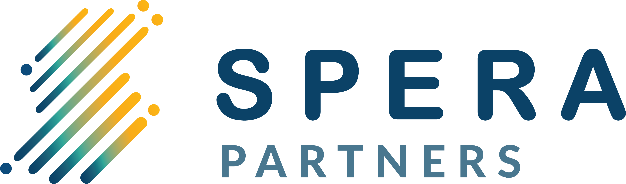 Holly Trimbur412-927-1111 x100htrimbur@sperapartners.com
Spera Partners Ranked on Channel Futures 2023 MSP 501—Tech Industry’s Most Prestigious List of Managed Service Providers Worldwide Annual MSP 501 Identifies Industry’s Best-in-Class BusinessesGrowing Via Recurring Revenue and InnovationJUNE 19, 2023: Spera Partners has been named as one of the world’s premier managed service providers in the prestigious 2023 Channel Futures MSP 501 rankings. For the past 17 years, managed service providers around the globe have submitted applications for inclusion on this prestigious and definitive listing. The Channel Futures MSP 501 survey examines organizational performance based on annual sales, recurring revenue, profit margins, revenue mix, growth, innovation, and supported technologies. MSPs that qualify for the list must pass a rigorous review conducted by the research team and editors of Channel Futures. It ranks applicants using a unique methodology that weighs financial performance according to long-term health and viability, commitment to recurring revenue and operational efficiency. Channel Futures is pleased to name Spera Partners to the 2023 MSP 501."We are thrilled to be listed among our MSP colleagues as best-in-industry," said Brian Hess, Founder & President, Spera Partners. “It is an honor to be recognized for our technical talent, growth-orientated business model, and strategic partnerships. I credit our team and foundational core values of trust, expertise, and dedication.”This year’s list is one of the most competitive in the survey’s history. Winners will be recognized on the Channel Futures website and honored during a special ceremony at the Channel Futures Leadership Summit, Oct. 30-Nov. 2, in Miami, Florida.Since its inception, the MSP 501 has evolved from a competitive ranking into a vibrant group of innovators focused on high levels of customer satisfaction at small, medium, and large organizations in public and private sectors. Many of their services and technology offerings focus on customer needs in the areas of cloud, security, collaboration, and hybrid work forces.“The 2023 Channel Futures MSP 501 winners persevered through challenging times to become the highest-performing and most innovative IT providers in the industry today,” said Jeff O’Heir, Channel Futures senior news editor and MSP 501 project manager. “The MSP 501 ranking doesn’t award MSPs solely on their size and revenue. It acknowledges the business acumen, best practices, and trusted advice they deliver to customers every day. They deserve the honor.”“We extend our heartfelt congratulations to the 2023 winners, and gratitude to the thousands of MSPs that have contributed to the continuing growth and success of the managed services sector,” said Kelly Danziger, general manager of Informa Tech Channels. “These providers are most certainly driving a new wave of innovation in the industry and are demonstrating a commitment to moving the MSP and entire channel forward.” The data collected by the annual NextGen 101 and MSP 501 drive Channel Futures’ market intelligence insights, creating robust data sets and data-based trend reports that support our editorial coverage, event programming, community and networking strategies and educational offerings.BackgroundThe 2023 MSP 501 list is based on confidential data collected and analyzed by the Channel Futures research and editorial teams. Data was collected online from February to May, 2023. The MSP 501 list recognizes top managed service providers based on metrics including recurring revenue, profit margin and other factors.About Spera PartnersSpera Partners specializes in creating innovative technology processes for business executives and educational administrators through exceptional services and proactive solutions that empower their clients to achieve their full potential.  Serving the greater Pittsburgh area, their mission is to help clients advance their business by partnering with them to proactively manage their technology and provide an exceptional, results-driven experience.About Channel FuturesChannel Futures is a media and events destination for the information and communication technologies (ICT) channel community. We provide information, perspective, and connection for the entire channel ecosystem, including solution providers (SPs), managed service providers (MSPs), managed security service providers (MSSPs), cloud service providers (CSPs), value-added resellers (VARs) and distributors, technology solutions brokerages, subagents and agents, as well as leading technology vendor partners and communication providers.Our properties include many awards programs such as the Channel Futures MSP 501, a list of the most influential and fastest-growing providers of managed services in the technology industry; Channel Partners events, which delivers unparalleled in-person events including Channel Partners Conference & Expo, Channel Futures Leadership Summit, Women’s Leadership Summit, the MSP Summit and Channel Partners Europe; and a DEI Community Group, our initiative to educate, support and promote diversity, equity and inclusion (DE&I) in the ICT channel industry. Channel Futures is where the world meets the channel; we are leading Channel Partners forward. More information is available at channelfutures.com.Channel Futures is part of Informa Tech, a market-leading B2B information provider with depth and specialization in ICT sector. Every year, we welcome 14,000+ subscribers to our research, more than 4 million unique monthly visitors to our digital communities, 18,200+ students to our training programs and 225,000 delegates to our events.# # #